		           中華不動產仲裁協會 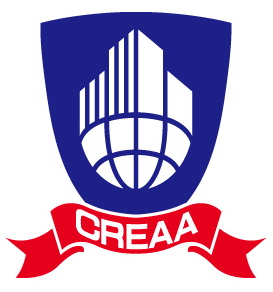            第四期仲裁人講習課程表時 間議程/綱要主持(講)人13:20 - 13:50學員報到13:50 - 14:00致詞中華不動產仲裁協會王理事長 國雄14:00 - 15:00漫談仲裁蘇錦江建築師事務所 蘇建築師 錦江15:00 - 15:20中場休息與茶敘15:20 - 17:20仲裁人經驗漫談蘇錦江建築師事務所 蘇建築師 錦江